Ф-05.02-05.04-613/с-2021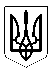 МІНІСТЕРСТВО ОСВІТИ І НАУКИ УКРАЇНИДЕРЖАВНИЙ УНІВЕРСИТЕТ «ЖИТОМИРСЬКА ПОЛІТЕХНІКА» Н   А   К   А   З13 грудня 2021 р.				м. Житомир					№613/с НАКАЗУЮ:1. Згідно навчального плану спеціальності 184 «Гірництво», освітньо-професійної програми «Гірництво» з метою закріплення теоретичних знань, здобуття практичних навичок направити на переддипломну практику з 24 січня 2022 року по 04 лютого 2022 року студентів 3 с.т.н. та 4 курсів денної форми навчання на наступні підприємства:2. Завідувачу кафедри розробки родовищ корисних копалин ім. проф. Бакка М.Т. провести інструктаж з техніки безпеки і охорони праці під час проходження переддипломної практики.3. Керівниками переддипломної практики від університету призначити: 
к.т.н., доц. БАШИНСЬКОГО Сергія, к.т.н., доц. КАМСЬКИХ Олександра, 
д.т.н., проф. КОРОБІЙЧУКА Валентина, старшого викладача ОСТАФІЙЧУК Нелю, 
к.т.н., доц. ХОМЕНЧУКА Олега, к.т.н., доц. ШАМРАЯ Володимира, 
к.т.н., доц. ШЛАПАКА Володимира.Ректор університету							Віктор ЄВДОКИМОВПроект наказу вносить:Завідувач кафедри РРКК ім. проф. Бакка М.Т.							Сергій БАШИНСЬКИЙВІЗИ:Декан гірничо-екологічного факультету					Володимир КОТЕНКО13.12.2021Проректор з науково-педагогічної роботи						Андрій МОРОЗОВ13.12.2021Про направлення на переддипломну практику студентів денної форми навчання гірничо-екологічного факультету спеціальності 184 «Гірництво», освітньо-професійної програми «Гірництво»№з/пПрізвище,ім’я та по батьковіМісце проходження практикиКерівник практикиГрупа РР-48кГрупа РР-48кГрупа РР-48кГрупа РР-48к1.Білошицький ВадимОлексійовичПрАТ «Бехівський спеціалізований кар’єр»(с. Михайлівка, Коростенський р-н, Житомирська обл.)к.т.н., доц.БАШИНСЬКИЙ Сергій2.Станкевич ДмитроЛеонідович ПП «Кванта-ЛЧ»(смт. Хорошів, Хорошівський р-н, Житомирська обл.)старший викладачОСТАФІЙЧУК Неля3.Шпакович СергійМиколайовичФОП «Грабенко В.Л.» (м. Коростишів, Житомирська обл.)старший викладачОСТАФІЙЧУК НеляГрупа РР-47Група РР-47Група РР-47Група РР-474.ВигівськийДмитроСергійовичПрАТ «Омелянівський гранітний кар’єр»(с. Горщик, Коростенський р-н, 
Житомирська обл.) к.т.н., доц.БАШИНСЬКИЙ Сергій5.ГарбарАндрійСвятославовичФОП «Войналович А.А.» 
(м. Коростишів, Житомирська обл.) к.т.н., доц.БАШИНСЬКИЙ Сергій6.Завадський ФедірІгоровичТОВ «Гранітний кар’єр»(с. Жеревці, Лугинський р-н, Житомирська обл.) к.т.н., доц.ХОМЕНЧУК Олег7.КирилюкАндрійВадимовичТОВ «АКВ Українське каолінове товариство» (смт. Глухівці, Козятинський р-н, Вінницька обл.) старший викладачОСТАФІЙЧУК Неля8.КолбутВладислав Юрійович ТОВ «Полонський гранітний кар’єр(м. Полонне, Хмельницька обл.)к.т.н., доц.ШЛАПАК Володимир9.КосухінВалерійПетровичТОВ «Гранітний кар’єр»(с. Жеревці, Лугинський р-н, Житомирська обл.)к.т.н., доц.ХОМЕНЧУК Олег10.ЛитвинВіталійМихайловичТОВ «Овручгран»(м. Коростень, Житомирська обл.)старший викладачОСТАФІЙЧУК Неля11.НаумовЯрославОлеговичТОВ «Грантех»(с. Довжик, Житомирський р-н, Житомирська обл.)к.т.н., доц.КАМСЬКИХ Олександр12.ОсадчукІгорБогдановичТОВ «Граніт-Резерв»(с. Пекарщина, Черняхівський р-н, 
Житомирська обл.)к.т.н., доц.КАМСЬКИХ Олександр13.ПанчукМикола ЮрійовичПМП «Граніт»(с. Висока Піч, Житомирський р-н, Житомирська обл.)к.т.н., доц.БАШИНСЬКИЙ Сергій14.ПикоВіталійОлександровичТДВ «Березівський кар’єр» (с. Березівка, Житомирський р-н, Житомирська обл.)старший викладачОСТАФІЙЧУК Неля15.ПоволоцькийВіталійБогдановичТОВ «Грантех»(с. Довжик, Житомирський р-н, Житомирська обл.)к.т.н., доц.ШАМРАЙ Володимир16.ПожарськийЯрославМиколайовичПрАТ «ТНК «Граніт»(с. Білошиці, Коростенський р-н, Житомирська обл.)к.т.н., доц.ШЛАПАК Володимир17.СамойленкоРусланВладиславовичТОВ «Шершня»(смт. Нова Борова, Коростенський р-н, Житомирська обл.)д.т.н., проф.КОРОБІЙЧУК Валентин18.СеменійСергійЮрійовичПрАТ «ТНК «Граніт»(с. Білошиці, Коростенський р-н, Житомирська обл.)к.т.н., доц.КАМСЬКИХ Олександр19.ЯкимчукЮрійСергійовичПрАТ «Каштан»(м. Коростишів, Житомирська обл.)старший викладачОСТАФІЙЧУК Неля